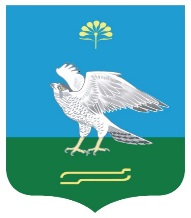 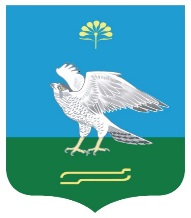                                                                        № 10                                                              Об усилении мер пожарной безопасности в сельском поселении Зильдяровский сельсовет на весенне-летний период 2023 года           Руководствуясь Федеральным Законом от 06 октября 2003 года № 131-ФЗ «Об общих принципах организации местного самоуправления в Российской Федерации» и Федеральным Законом от 21 декабря 1994 года № 69-ФЗ «О пожарной безопасности», в целях недопущения возникновения чрезвычайных ситуаций, связанных с пожарами в весенне-летний пожароопасный период          ПОСТАНОВЛЯЮ :         1.Обеспечить выполнение требований пожарной безопасности в населенных пунктах, на подведомственных объектах, соблюдение противопожарного режима, обратив особое внимание на:        - реализацию первичных мер пожарной безопасности;        - очистку территорий населенных пунктов от мусора и сухостоя без последующего сжигания.         2.Силами личного состава добровольных пожарных команд в наиболее пожароопасный период организовать патрулирование населенных пунктов, лесов и лесопосадок; предоставлять в ЕДДС района графики дежурства ответственных лиц администрации.         3.Рекомендовать руководителям организаций и учреждений, независимо от форм собственности, осуществить комплекс мероприятий по обеспечению пожарной безопасности:         -провести оперативные совещания с рассмотрением вопроса по обеспечению пожарной безопасности на подведомственных объектах, провести дополнительные противопожарные инструктажи с работниками, лицами обеспечивающих охрану объектов;         -провести проверку состояния и необходимый ремонт источников пожаротушения, исправности и наличия средств первичного пожаротушения, проверку состояния дорог и проездов по территории организации, провести уборку территорий от горючего мусора и сухой травы;          -принять меры к усилению противопожарного режима и проведению дежурным персоналом тренировок по учебной эвакуации людей из здания на объектах здравоохранения, образования, социальной защиты населения с круглосуточным пребыванием граждан.        4.Рекомендовать руководителям организаций, индивидуальным предпринимателям и гражданам, осуществляющим сельскохозяйственную деятельность, владельцам паевых земель:         -создать минерализованные полосы на сельхозугодиях, примыкающих к населенным пунктам, лесным массивам с целью недопущения распространения огня;         -запретить выжигание сухой травянистой растительности, стерни, пожнивных остатков на землях сельскохозяйственного назначения и землях запаса, разведение костров на полях;         -обеспечить выполнение комплекса мер по обеспечению пожарной безопасности и технической надежности объектов хранения и переработки кормов.           5.Контроль за исполнением данного постановления оставляю за собой.Глава  сельского поселения                                        З.З.Идрисов